SCAPA RequirementsRequirements for the SCAPA Program 
       *GPA of a 3.2 or higher
        *Must study with a Private Instructor
        *Perform a Fall Jury and Spring Recital Hearing 
        *Perform in the Spring Recital
        *seniors will give separate recitals in the spring
        *Community Service Requirements
        *Audition for All State based on teacher recommendation 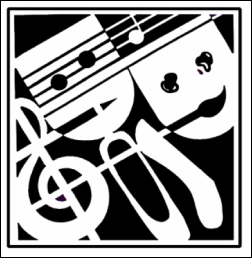 *Attend Lafayette All State Help Session and UK All State            Help Session*Participate in Solo and EnsembleJuries and Recital Hearings   Juries for all SCAPA students will be held November 15-17th. Recital Hearings will be held April 3-4th. Freshman, sophomores, and juniors will be performing 1 chamber work in the fall jury and 1 chamber work in the spring recital hearing. Chamber groups and pieces will be selected by Mr. Kent and Ms. Fallon. Students will have time in class to practice with their chamber group, however, outside rehearsal time is necessary. Additionally, students should work on their individual parts with their private instructors. Seniors will select a minimum of 4 works for their Senior Recital. Seniors will complete piece selection forms at the beginning of each semester. In the Fall Jury, seniors will perform 1 solo work and 1 chamber work. For the Spring Recital Hearing, seniors will perform 2 solo works.Master ClassesTo prepare students for the Spring Recital, 2 mandatory master classes will be held each semester. Students will be assigned to perform with their ensemble in one of these master classes. Please let us know of any conflicts as soon as possible via email. Master classes will take place in the orchestra room from 3:30-4:45.

Recital or Concert AttendanceSCAPA students are required to attend two professional or collegiate string recitals or orchestra concerts per semester. These performances must be a college or professional orchestra, chamber, or recital performance. Students are to submit a concert program for each performance. Please submit concert programs to the “Forms Here Box” with your name clearly written on the front cover.SCAPA Spring RecitalFreshman, sophomores, and juniors will each perform 2 pieces with their chamber ensemble. These will be the pieces from the jury and recital hearing. Dates and times will be scheduled next semester. 
Senior RecitalsSeniors will plan and perform a recital for the Spring. Each senior will perform a minimum of four pieces including one chamber work. Seniors may wish to hold their SCAPA recital with another student. Selections written with an accompaniment must be performed with an accompanist. Seniors are responsible for providing their own accompanist and are responsible for scheduling the date and location. Though this is a requirement, families are responsible for paying the accompanists fees. SCAPA fees only cover the cost of master classes. If there is any difficulty in finding or funding an accompanist, please let me know. Our goal is to make this a positive and educational experience. Service RequirementsStudents are to perform 4 hours of public service per semester/ 8 hours per year. This could include mentoring younger orchestra students or performing for nursing homes, hospitals, or public venues (outside of school and CKYO performances). Service hours should be music based.Dates to Note: Make sure your Charms account is up to date and enroll in Remind SCAPA StringsSeptember 9th: Senior Piece Selection Form DueSeptember 16th: All State Forms are dueSeptember 23rd: U of L Honors Weekend (optional)October TBA: UK All State Help SessionOctober 13th: All State Help SessionOctober 23rd: All State AuditionsNovember 3rd: SCAPA MasterclassNovember 10th: SCAPA MasterclassNovember 15th-17th: SCAPA JuriesPlease detach and return by August 26thSCAPA Student Name:______________________I have read and understand the SCAPA Requirements for 2016-2017. _____________________________________________		___________Parent Signature							DateAll Requirements can be found at lafayetteorchestra.org. Please email laura.fallon@fayette.kyschools.us with any questions or schedule conflicts